IMPLEMENTASI MODEL KOLABORASI DALAM   PEMBELAJARAN MENULIS CERITA FANTASI UNTUK MENINGKATKAN KEMAMPUAN KOMUNIKASI DAN PENGARUHNYA TERHADAP BERPIKIR KREATIF PESERTA DIDIK KELAS VIIMTsN 1 BANDUNG BARATJurnal  TesisDiajukan sebagai syarat untuk memperolah gelar Magister padaProgram Studi Magister Pendidikan Bahasa Indonesi 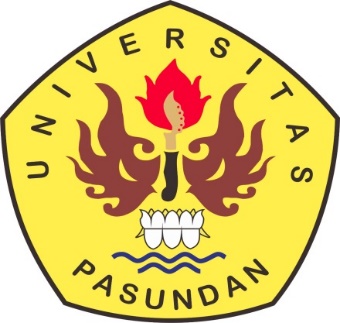 OlehAnih Nuroniah178090009MAGISTER PENDIDIKAN  BAHASA DAN INDONESIAPROGRAM PASCASARJANA UNIVERSITAS PASUNDANBANDUNG2019ABSTRAKNuroniah, Anih. 2019. Implementasi Model Kolaborasi dalam Pembelajaran Menulis Teks Cerita Fantasi Untuk Meningkatkan Kemampuan Komunikasi dan Pengaruhnya  Terhadap Berpikir Kreatif Peserta Didik Kelas VII MTsN 1 Bandung  Barat. Program Studi Magister Pendidikan Bahasa dan Sastra Indonesia, Program Pascasarjana Universitas Pasundan Bandung. Pembimbing (I) Prof. Dr. H. Rully Indrawan, M.Si. (II) Dr. Hj. R. Panca Pertiwi Hidayati, M.Pd.Kata Kunci : berpikir kreatif , kemampuan komunikasi , Model kolaborasiTujuan penelitian ini adalah (a)  menggambarkan   prosedur persiapan, pelaksanaan dan penilaian pembelajaran menulis cerita fantasi dengan model kolaborasi, (b ) mengetahui perbedaan kemampuan menulis cerita fantasi dengan menggunakan model kolaborasi peserta didik kelas kontrol dengan kelas eksperimen   di kelas VII MTsN 1 Bandung Barat , (c)   mengetahui peningkatan kemampuan komunikasi peserta didik  dalam pembelajaran menulis cerita fantasi dengan menggunakan model  kolaborasi di kelas VII MTsN 1 Bandung Barat, dan (d)   mengetahui  pengaruh model  kolaborasi dalam pembelajaran menulis cerita fantasi terhadap kemampuan berpikir kreatif peserta didik kelas VII MTsN 1 Bandung Barat. Penelitian ini menggunakan metode penelitian kombinasi (mixed method) dengan jenis penelitaian tipe  Embedded desain.   Penelitian ini meneliti   bagaimana prosedur perencanaan,pelaksanaan, dan penilaian  pembelajaran menulis teks cerita fantasi  dengan menggunakan model kolaborasi dalam  pembelajaran  menulis teks cerita fantasi unuk meningkatan kemampuan komunikasi dan pengaruhnya terhadap kemampuan berpikir kreatif peserta didik. Hasil penelitian menunjukan bahwa penggunaan model kolaborasi dalam pembelajaran menulis teks cerita fantasi dapat meningkatkan kemampuan komunikasi peserta didik dan berpengaruh secara signifikan terhadap kemampuan berpikir kreatif peserta didik kelas VII MTsN 1 Bandung Barat. ABSTRACT Nuroniah, Anih.2019. Implementation of Collaborative Models in Learning Writing Fantasy Striry Texts to Improve Communication Skills and its Effecton The Creative Thinkingof Grade VII Students of MTsN 1 West Bandung. Magister management of Indonesian language and literature study program, Postgraduate of Pasundan University Bandung. Academic Advistor (I) Prof. Dr. H. Rully Indrawan, M.Si. (II) Dr. Hj. R. Panca Pertiwi Hidayati, M.Pd.Key Word : Creative thingking, Communication skills, Collaborative models.The purpose os this research is (a) describe the preparation procedure,the implementationand assesment of learning to write fantasi stories with models collaboration, (b) knowing the difference in the ability to write fantasy storieswith using a collaborative model of control class studenswith experiment in class VII MTsN 1 Wets Bandung, (c) find out the improvement communication skills of studens in learning to write fantastic strories by using a collaboration model in class VII MTsN 1 West Bandung and, (d) determine the effect of the collaboration model in learning to write strories fantasy of the creative thiking ability of students of class VII MTsN 1 West Bandung. This research uses a combination of research methods (mixed method) with research type Embedded design type. This research examines how are the learning planning implementation, and assessment procedures writing fantay story texts by using collaborative models in learning to write fantasy stiry texts to enchance communication and their effect on students creative thinking abilities. The results showed that the use of deep collaboration models learning to write fantasy text strories can improve abilities student communication and sisnificantly influence ability creative thinking f students of class VII MtsN 1 West Bandung.A. PENDAHULUAN        Perubahan kurikulum Bahasa Indonesia membawa perubahan pada materi-materi yang harus dipelajari oleh peserta didik. Demikian pula dengan diberlakukannya kurikulum 2013 maka materi pelajaran pun berubah. Kosasih dan Kurniawan (2018: 2) menjelaskan bahwa Kurikulum 2013 berfokus  pada pengetahuan  dan keterampilan tentang beragam jenis teks dengan mengintregrasikan empat unsur peristiwa berbahasa. Keempat unsur tesebut adalahContent, berupa isi atau materi pelajaran.Cognitive, berupa kemampuan yang harus dilakukan peserta didik terkait dengan materi tertentu, misalnya mengidentifikasi, menganalisis, menyimpulkan isi dongeng.Communication, berkaitan dengan cara kemampuan itu dikembangkan secara lisan atau tulisan.Culture , berkaitan dengan konteks atau tema pelajaran. Dengan demikian kemampuan bahasa secara lisan maupun tulis merupakan bahan pembelajaran Bahasa Indonesia di sekolah. Bahasa tersebut diajarkan melalui empat keterampilan berbahasa.   Salah satu keterampilan berbahasa yang harus dikuasai oleh peserta didik di semua tingkatan adalah menulis. Menulis merupakan sebuah kegiatan yang sebenarnya sudah biasa dilakukan oleh peserta didik. Mulai dari tingkat sekolah dasar, peserta didik sudah diajarkan menulis yang diawali dengan menulis sederhana sampai ke jenjang yang lebih tinggi. Peserta didik dituntut untuk mampu menulis yang lebih kompleks dengan berbagai variasi tulisan baik tulisan ilmiah maupun tulisan fiksi. Semi (2007:3) mengatakan, bahwa menulis itu tidaklah sulit. Pada dasarnya mereka yang pernah duduk di bangku sekolah dasar dan pandai berbicara akan pandai juga menulis. Mengapa begitu? Karena menulis itu pada dasarnya merupakan kegiatan merekam  buah pikiran ke dalam bentuk tulisan dengan menggunakan sistem dan peralatan menulis.  Akan tetapi menulis sebagai suatu keterampilan tidak dapat diperoleh dengan mudah tetapi memerlukan tahapan dan latihan. Semi (2007: 3) mengatakan,bahwa sebuah keterampilan  tentu tidak akan diperoleh apabila tidak melalui proses pelatihan.  Pelatihan itu sendiri tentu melalui tahapan tertentu yang terus menerus harus dilakukan.Demikian pula dengan keterampilan menulis memerlukan latihan. Menurut Tarigan (2013:4), ”Keterampilan menulis tidak datang  secara otomatis,  tetapi harus melalui latihan dan praktik yang banyak dan teratur.” Dengan demikian menulis merupakan  suatu keterampilan yang tidak dapat diperoleh dengan mudah tetapi memerlukan proses latihan yang teratur. Hal ini sejalan dengan pendapat  Dalman (2016:6), “Menulis tidak dapat dilakukan seperti membalikan telapak tangan,tetapi menulis harus melalui proses.” Berdasarkan beberapa pendapat di atas dapat disimpulkan, bahwa menulis bukanlah keterampilan yang mudah untuk dilakukan. Kesulitan menulis tersebut dapat terjadi karena kesulitan dalam memulai menulis ataupun kekurangmampuan dalam mengungkapkan ide yang akan ditulis. Hal ini dijelaskan oleh Dalman (2016: 5)  bahwa banyak orang mempunyai ide-ide bagus di benaknya sebagai hasil dari pengamatan, penelitian, diskusi, atau membaca. Akan tetapi begitu ide itu dilaporkan secara tertulis, laporan itu terasa  amat kering, kurang mengigit, dan membosankan. Fokus  tulisannya tidak jelas, gaya bahasa yang digunakan monoton, pilihan katanya (diksi) kurang tepat dan tidak mengena sasaran, serta variasi kata dan kalimatnya kering.Kesulitan menulis ini pun terjadi pada kegiatan  pembelajaran bahasa Indonesia di sekolah. Materi pembelajaran yang dianggap paling sulit oleh peserta didik adalah menulis. Hal ini terjadi di sekolah baik di tingkat sekolah dasar ataupun di sekolah menengah seperti SMP dan MTs. Hasil wawancara dengan guru kelas VII (Dinar Kusdinar, S.Pd) MTsN 1 Bandung Barat tanggal 3 Juli 2018 didapatkan informasi sebagai berikut:pembelajaran yang kurang diminati peserta didik adalah menulis, peserta didik beralasan tidak bisa menuliskan gagasan, susah memulai menulis, dan malas untuk menulis;guru jarang mencoba menggunakan model  yang variatif dalam pembelajaran menulis; hasil tulisan peserta didik hanya  hanya dikoreksi oleh guru.     	Sejalan dengan hasil wawancara tersebut, Nuryamah dkk.  dalam penelitiannya (Jurnal Pena Ilmiah Volume 3 No.2 2016) menemukan  sebuah masalah bahwa peserta didik kurang tertarik dengan pembelajaran menulis karena mereka menganggap pembelajaran menulis itu membosankan dan sulit karena harus menuangkan ide atau pikiran.	Kesulitan peserta didik dalam pembelajaran menulis menjadi salah satu penyebab ketidakberhasilan pembelajaran menulis di sekolah. Selain kesulitan yang dialami oleh peserta didik, pemilihan model pembelajaran yang tepat juga sangat berpengaruh. Peserta didik kurang tertarik dengan pembelajaran menulis karena guru tidak menggunakan model  yang tepat. Ahsin  dalam Jurnal  refleksi Edukatif  Volume 6 No.2 2016 menjelaskan bahwa siswa merasa kesulitan ketika diberi tugas menulis narasi dan siswa merasa pembelajaran menulis membosankan dan  kurang memanfaatkan model pembelajaran yang menarik.	Penggunaan model pembelajaran  yang tidak tepat dan tidak variatif menyebabkan kemampuan menulis peserta didik rendah. Selain itu guru jarang memberi kesempatan kepada peserta didik untuk berlatih menulis sehingga peserta didik merasa takut untuk menulis.  Haerimusa dalam Jurnal  Ilmiah Mandala Education Volume 3 No.1 2017 menjelaskan bahwa kemampuan menulis siswa SMP tergolong rendah. Keterampilan menulis karangan narasi masih kurang karena siswa jarang diberi kesempatan menulis, lebih sering menghapal jenis karangan daripada menulis sehingga pelajaran menulis masih ditakuti oleh siswa.	Berdasarkan uraian di atas, salah satu penentu keberhasilan pembelajaran menulis di sekolah adalah pemilihan model  pembelajaran yang digunakan oleh guru. Guru sebaiknya mampu melakukan inovasi pembelajaran agar pembelajaran berhasil dengan baik. Namun kenyataannya banyak guru yang sudah menerima inovasi pembelajaran namum  belum menerapkan inovasi yang diterimanya dengan berbagai alasan. Nasucha dkk. dalam Jurnal Warta Volume 12 No. 3 2015 menjelaskan bahwa pembelajaran inovatif yang diterima oleh guru sering dianggap sulit dan mahal dalam pelaksanaanya sehingga guru kembali ke pola lama yaitu  ceramah. Temuan tersebut sejalan dengan pendapat Shoimin (2017: 176) ,” Diakui atau tidak pada zaman modern ini sebagian besar guru mengajar  masih menggunakan metodologi tradisional, guru hanya memberikan ceramah, siswa mendengarkan. Hal ini menjadikan siswa tidak bebas mengemukakan pendapatnya dan siswa menjadi jenuh sehingga sulit menerima materi yang diberikan guru.“	Pembelajaran menulis  dengan model pembelajaran  tradisonal menjadikan peserta didik kurang kreatif. Sebaiknya guru memilih model pembelajaran yang tepat yang mampu mendorong peserta didik untuk mampu berpikir kreatif  dan mendorong peserta didik untuk dapat memecahkan masalah. Suyatno (2011: 12) mengatakan bahwa  guru yang berhasil memiliki sikap dan keterampilan yang mendorong siswa untuk berpikir reflektif dan mampu memecahkan masalah.	Berdasarkan temuan di atas, agar pembelajaran menulis berhasil maka diperlukan model pembelajaran  yang tepat. Salah satu model  pembelajaran menulis yang dapat digunakan guru dalam pembelajaran menulis adalah model  kolaborasi. Hal ini dijelaskan  Suzana dalam Alwasilah (2007: 42)  bahwa salah satu  kelemahan pengajaran menulis selama ini disebabkan oleh kurangnya pemahaman siswa akan kekurangan dan kesalahan yang dibuatnya dalam tulisan. Umpan balik sangat penting dalam pengembangan kemampuan menulis. Dalam hal ini guru dapat melatih dan memberdayakan siswa lewat kolaborasi.         Sejalan dengan pendapat di atas, Alwasilah (2007: 25)  menyatakan bahwa menulis itu berjamaah. Menulis dilakukan dengan berjamaah dengan alasan kolaborasi merupakan ajang bertegur sapa dan bersilaturahmi ilmu pengetahuan. Di situ ada pembelajaaran berjamaah, saling mengingatkan dalam kolaborasi membuat tulisan semakin bernas, dalam kolaborasi setiap orang dibiarkan mengembangkan potensi dan kesenangannya, mungkin menulis puisi, fiksi, atau artikel opini.	Dengan demikian, pembelajaran menulis dengan model  kolaborasi  diharapkan dapat meningkatkan kemampuan komunikasi dan berpikir kreatif  peserta didik sesuai dengan tuntutan pembelajaran abad 21. Ariyana (2018: 14) menjelaskan  dalam Indonesian Partnership for 21 Century Skill  peserta didik diharapkan memiliki  creativity thinking and innovation dengan aspek yang diharapkan  yaitu berpikir secara kreatif dan  bekerja kreatif dengan lainnya. Selain itu , peserta didik diharapkan  memiliki keterampilan communication and collaboration dengan aspek yang diharapkan peserta didik  mampu  berkomunikasi secara jelas  dan  berkolaborasi dengan orang lain.	  Selain itu, Permendikbud no. 65 tahun 2013 menjelaskan prinsip-prinsip pembelajaran yang diharapkan adalah pembelajaran hendaknya tidak diarahkan hanya pada  pemahaman tekstual tetapi lebih diarahkan pada pengembangan berpikir. Dengan demikian, pembelajaran yang menuntut peserta didik berpikir tingkat tinggi menjadi tuntutan kurikulum 2013. 	Salah satu kemampuan berpikir tingkat tinggi yang diharapkan adalah kemampuan berpikir kreatif. Kemampuan  berpikir kreatif  peserta didik dikembangkan melalui pembelajaran menulis cerita. Rosalia dkk dalam   Jurnal Review Pendidikan Dasar Volume 2 No 2 2016,”Unsur-unsur yang menandai ciri-ciri kemampuam berfikir kreatif meliputi kelancaran, keluwesan, dan keaslian. Adapun tes yang dapat digunakan untuk mengukur hal tersebut ialah melalui tes menulis cerita.”	Berdasarkan latar belakang di atas, penulis memilih judul tesis ini adalah  “Implementasi Model Kolaborasi dalam Pembelajaran Menulis  Cerita Fantasi untuk Meningkatkan Kemampuan  Komunikasi dan Pengaruhnya Terhadap Berpikir Kreatif Peserta Didik Kelas VII MTsN 1 Bandung Barat.”B. METODE PENELITIAN       Penelitian ini   menggunakan jenis   penelitian mixed method (metode campuran). Sugiyono (2011: 404) mengatakan, bahwa metode penelitian kombinasi (mixed method) merupakan suatu penelitian yang mengkombinasikan atau menggabungkan antara metode kuantitatif dan metode kualitatif.	 Metode campuran yang digunakan adalah tipe Embedded desain (penyisip).  Menurut Craswell dalam Idrawan dan Yuniawai (2016: 75-76) dijelaskan bahwa: 		Metode campuran (mixed method) tipe penyisipan (embedded design) yaitu metode penelitian yang merupakan penguat saja dari proses penelitian yang menggunakan metode tunggal (kualitatif maupun kuantitatif) karena pada metode penyisipan (embedded design) peneliti hanya melakukan mixed (campuran) pada bagian dengan pendekatan kualitatif  pada penelitian yang berkarakter kuantitatif,  demikian pala sebaliknya, penyisipan dilakukan pada bagian yang membutuhkan penguatan atau penegasan, sehingga simpulan yang dihasilkan memiliki tingkat kepercayaan yang lebih baik. 	 Desain penelitian ini menggunakan Nonequivalent Group Design Menurut Sugiyono  (2017: 118). Dalam desain ini, kelompok eksperimen maupun kelompok kontrol tidak dipilih secara random.Pendekatan kualitatif yang akan digunakan yaitu penelitian deskriptif. Deskriftif kualitatif dalam penelitian ini digunakan untuk mendeskripsikan penerapan pembelajaran menulis teks cerita fantasi dengan menggunakan model kolaborasi. Teknik pengumpulan data yang akan digunakan dalam penelitian ini adalah tes dan observasi dengan sumber data yang sama. Metode penelitian yang paling dominan dalam penelitian ini adalah metode kualitatif karena dalam setiap pengolahannya membutuhkan deskripsi sebagai penambah keterangan data dalam penelitian ini.Penelitian yang dilakukan  menghasilkan beberapa data, yaitu data kualitatif berupa hasil observasi, angket dan wawancara serta data kuantitaif berupa hasil tes kemampuan menulis teks cerita fantasi, kemampuan komunikasi, dan kemampuan berpikir kreatif.C. HASIL PENELITIAN DAN PEMBAHASAN1. Deskripsi Penelitian       Penelitian ini dilaksanakan pada tanggal 9 April sampai dengan tanggal  9 Mei 2019 di kelas VII MTs Negeri 1 Bandung Barat dengan menggunakan metode campuran embedded design.       Penelitian ini bertujuan untuk mendeskripsikan penerapan model kolaborasi dalam pembelajaran menulis teks cerita fantasi di kelas VII MTs Negeri 1 Bandung Barat; mendeskripsikan kemapuan peserta didik kelas VII MTs Negeri 1 Bandung Barat dalam menulis teks cerita fantasi setelah menggunakan model kolaborasi;  mendeskripsikan kemampuan komunikasi peserta didik kelas VII MTs Negeri 1 Bandung Barat; mendeskripsikan dampak  terhadap kemampuan berpikir kreatif peserta didik kelas VII MTs Negeri 1 Bandung Barat setelah penerapan model kolaborasi dalam pembelajaran menulis teks cerita fantasi .         Data dalam penelitian ini meliputi data kualitatif dan data kuantitatif . Data kualitatif berupa lembar observasi yang berisi catatan mengenai pelaksanaan penerapan model kolaborasi dalam pembelajaran menulis teks cerita fantasi, hasil wawancara, dan analisis teks cerita fantasi yang dibuat oleh peserta didik.      Data kuantitatif  berupa penilaian LKPD,  nilai pretest dan posttest menulis teks cerita fantasi, nilai kemampuan komunikasi, dan nilai kemampuan berpikir kreatif peserta didik kelas VII MTs Negeri 1 Bandung Barat.       Pembelajaran  dimulai dengan persiapan yang dilakukan oleh pendidik yaitu mempersiapkan perangkat pembejalaran berupa Rencana Pelaksanaan pembelajaran (RPP), Lembar Kerja Peserta Didik ( LKPD) sebagai penunjang pembelajaran, dan perangkat tes. Tahap selanjutnya adalah tahap pelaksanaan   kegiatan pembelajran  sesuai dengan prosedur penelitian menulis teks cerita fantasi dengan menggunakan model kolaborasi. Tahap terakhir adalah tahap penilaian yaitu menganalisis hasil pretest dan posttes peserta didik dalam menulis teks cerita fantasi, sehingga diperoleh data kemampuan menulis, kemampuan komunikasi , dan kemampuan berpikir kreatif peserta didik.2.Data dan Analisis Data Penerapam Pembelajaran Menulis Cerita Fantasi dengan Menggunakan Model Kolaborasi          Penerapan pembelajaran menulis cerita fantasi dengan menggunakan model kolaborasi dilakukan dalam tiga tahap yaitu tahap perencanaan, pelaksanaan, dan penilaian.          Tahap perencanaan meliputi:penyusunan silabus;penyusunan Rencana Pelaksanaan Pembelajaran (RPP)penetapan indikator menulis teks verita fantasi dengan menggunakan model pembelaran kolaborasi;;penetapan  materi pembelajaran (LKPD);penetapan alat evaluasi;perumusan kegiatan belajar mengajar.      Tahap pelaksanaan   adalah tahap paling penting   sebab pada tahap ini dilaksanakan implementasi model kolaborasi dalam  pembelajaran menulis teks cerita fantasi untuk meningkatkan kemampuan komuniksi dan dampaknya terhadap berpikir kreatif peserta didik di kelas VII MTsN 1 Bandung Barat.  Tahap pelaksanaan pembelajaran dipersiapkan dengan baik sehingga pembelajaran dapat dilaksanakan dengan baik dan terarah.           Penelitian ini menggunakan soal uraian untuk pretest dan posttes dan soal dibuat sama dengan 3 indikator sebagai berikut.Menentukan judul untuk teks cerita fantasi yang sesuai dengan tema yang ditentukan.Menyusun kerangka karangan untuk teks cerita fantasi yang sesuai dengan judul yang telah ditentukan.Menyajikan gagasan kreatif dalam bentuk cerita fantasi secara  tertulis dengan memperhatikan struktur dan penggunaaan bahasa.      Rublik penilaian digunakan untuk menilai setiap indikator dalam soal tersebut. Setiap indikator memiliki  skor dan bobot  maksimal masing- masing. Hasil tes  digunakan untuk mengukur kemampuan menulis teks cerita fantasi, kemampuan komunikasi dan kemampuan berpikir kreatif peserta didik.       Kegiatan yang dilaksanakan dalam tahap pelaksanaan terdiri atas pendahuluan, kegiatan inti , dan penutup.3. Data dan Analisis Terhadap Kemampuan Menulis Cerita Fantasi Peserta Ddik yang Menggunakan Model Kolaborasi dengan yang Menggunakan Model Ekspositori.              Model pembelaajran kolaborasi memiliki hasil yang lebih baik daripada model ekspositori. Hal ini dibuktikan dengan data  kunatitatif hasil pretest dan posttest peserta didik.              Tabel                    Rata-Rata Hasil Kemampuan Menulis Teks CeritaFantasi                          Peserta Didik dengan Dua Model  BerbedaPada Tabel di atas  dapat dilihat bahwa nilai rata-rata hasil pretest untuk masing-masing  tidak jauh berbeda, yaitu pada kisaran 64-66. Ini berarti, sebelum diberikan perlakuan (metode pembelajaran) yang berbeda, kedua kelas ini memiliki kemampuan yang cukup setara sehingga baik untuk dilakukan uji perbandingan perbedaan hasil metode pembelajaran. Jika dilihat berdasarkan rata-rata hasil posttest, terdapat perbedaan yang cukup tinggi antara kelas kontrol dengan rata-rata 68 69, dan kelas Eksperimen dengan rata-rata 82,31. Gambaran ini menunjukkan bahwa model pembelajaran  pada kelas eksperimen dapat memberikan hasil yang lebih baik bahkan peningkatan kemampuan menulis teks cerita fantasi   lebih baik  dibandingkan metode pada kelas kontrol. Gambaran mengenai perbandingan kemampuan menulis teks cerita fantasi dapat pula dilihat pada grafik berikut.Grafik   Rata-rata Hasil Kemampua Menulis Teks Cerita Fantasi Peserta Didik  dengan Dua   Dua Model yang Berbeda4.Data Perbedaan Kemampuan Komunikasi Peserta Didik yang Menggunakan Model Kolaborasi dengan Peserta Didik yang Menggunakan Model Ekspositori          Di bawah ini diuraikan kemampuan komunikasi peserta didik yang menggunakan model kolaborasi dan menggunakan model ekspositoris.                  Tabel                              Rata-Rata Hasil Kemampuan Komunikasi                          Peserta Didik dengan Dua Model  BerbedaPada Tabel    dapat dilihat bahwa nilai rata-rata hasil pretest untuk masing-masing  tidak jauh berbeda, yaitu pada kisaran 64-66. Ini berarti, sebelum diberikan perlakuan   yang berbeda, kedua kelas ini memiliki kemampuan yang cukup setara sehingga baik untuk dilakukan uji peningkatan hasil belajar. Jika dilihat berdasarkan rata-rata hasil posttest, terdapat perbedaan yang cukup tinggi antara kelas kontrol dengan rata-rata 72,03 dan kelas Eksperimen dengan rata-rata 80,79. Gambaran ini menunjukkan bahwa model pembelajaran  pada kelas eksperimen dalam pembel	ajaran menulis teks fantasi  dapat memberikan hasil yang lebih baik bahkan peningkatan kemampuan komunikasi peserta didik.Gambaran mengenai perbandingan kemampuan akhir   komunikasi  kelas eksperimen dan kelas kontrol dapat dilihat  dapat pula dilihat pada grafik berikut.5.Data dan Analisis Dampak Penerapan Model Kolaborasi dalam Menulis Cerita Fantasi Terhadap Kemampuan Berpikir Kreatif Peserta Didik          Berdasarkan hasil analisis data pretest dan posttsest kelas ekspeimen  diperoleh  nilai kemampuan berpikir kreatif dalam pembelajaran menulis teks  cerita fantasi dengan menggunakan model kolaborasi. Hasil perhitungan regresi diperoleh data sebagai berikut               Berdasarkan tabel di atas   dapat dilihat bahwa nilai      t hitung  sebesar   4,849 sedangkan nilai df    29-2 = 27 diperoleh t tabel sebesar 2, 051.   Dengan demikaian   t hitung  ≥ t tabel  maka H0 ditolak dan Ha diterima, artinya signifikan. Hal ini menunjukan bahwa pembelajaran menulis teks cerita fantasi dengan menggunakan model kolaborasi memiliki pengaruh yang signifikan terhadap berpikir kreatif peserta didik.D. Pembahasan            Pemilihan model pembelajaran yang tepat yang melibatkan peran aktif peserta didik sangat menentukan keberhasilan proses pembelajaran. Guru sebagai pemegang peranan penting dalam proses belajar hendaknya mampu memilih model pembelajaran inovatif yang melibatkan peserta didik secara aktif.  Hal ini sesuai dengan pendapat Shoimin (2014:24) yang menjelaskan bahwa dalam model pembelajaran inovatif , siswa dilibatkan secara aktif dan bukan hanya dijadikan objek. Pembelajaran tidak lagi terpusat pada guru tapi pada siswa.  Penerapan   model kolaborasi  dalam pembelajaran menulis cerita fantasi berjalan efektif . Pembelajaran berlangsung dengan baik dan melibatkan peserta didik secara aktif. Hal ini sejalan dengan pendapat Alwasilah (2007: 21),” kolaborasi adalah suatu model pengajaran menulis dengan melibatkan teman sejawat untuk saling mengoreksi.” Persentase keterlaksanaan peserta didik dalam pembelajaran menulis teks cerita fantasi dengan menggunakan model kolaborasi  mencapai nilai yang  baik pada tahap pendahuluan, menemukan masalah, penyajian hasil, refleksi, penilaian , dan penutup.Dilihat dari nilai pretest dan posttest kelas eksperimen yang menggunakan model pembelajaran kolaborasi nilai      t hitung  sebesar   4,849 sedangkan nilai df    29-2 = 27  diperoleh  t tabel sebesar 2, 051.   Dengan demikaian   t hitung  ≥ t tabel  .Ini menunjukkan bahwa nilai pre-test dan post-test kelas eksperimen secara signifikan dapat memberikan peningkatan kemampuan komunikasi dan meningkatkan kemampuan berpikir kreatif  peserta didik.Kemampuan peserta didik dalam menulis teks cerita fantasi terlihat dalam hasil pretest dan posttest yang dilakukan di kelas eksperimen dan kelas kontrol . Kelompok yang ditentukan sebagai kelas eksperimen adalah  adalah kelas VII.1 yang mendapat perlakuan  model kolaborasi. Sedangkan kelas yang yang ditentukan sebagai kelas kontrol yaitu kelas VII.2 yang tidak mendapat perlakuan.Pada pelaksanaan pretest kemampuan menulis tidak memiliki perbedaan signifikan pada kemampuan awal menulis teks cerita fantasi. Kemampuan kelas eksperimen dan kelas kontrol dalam menulis teks cerita fantasi relatif sama. Hal ini menunjukkan bahwa kemampuan awal peserta didik dalam menulis teks cerita fantasi yang memperoleh perlakuan model kolaborasi dan model konvensional (ekspositoris) relatif tidak jauh berbeda. Nilai rata-rata kelompok eksperimen sebesar 64,6 dan nilai rata- rata  kelompok kontrol  sebesar 66,20.  Berdasarkan hasil posttes yang dilakukan terhadap kelas eksperimen dan kelas kontrol  dapat dilihat perbedaan yang cukup signifikan antara kelas eksperimen dan kelas kontrol. Hal tersebut dapat dilihat dari  rata rata hasil posttest menulis teks cerita  fantasi. Nilai rata-rata  posttest kelas eksperimen sebesar 82,32 sedangkan nilai rata-rata posttest  kelas kontrol sebesar 68,69. Dengan demikian dapat disimpulkan bahwa pembelajaran menulis  teks  cerita fantasi dengan menggunakan model kolaborasi lebih baik daripada pembelajaran menulis  teks cerita fantasi dengan menggunakan model ekspositoris.Peningkatan kemampuan peserta didik dalam menulis teks cerita fantasi  tidak lepas dari faktor  penggunaan model  yang mendukung. Peserta didik yang mendapatkan perlakuan model kolaborasi mendapatkan kesempatan untuk mengoreksi karangan secara bersama dalam kelompok, berbagi informasi tentang penulisan cerita yang benar sehingga proses penulisan  cerita fantasi secara mandiri dapat  berjalan dengan maksimal. Hal ini sesuai dengan pendapat Sejalan dengan pendapat tersebut Abidin (2012: 204) bahwa ,” model menulis kolaborasi adalah  model pembelajaran menulis yang memanfaatkan pengalaman menyusun karangan secara bersama-sama  sebagai dasar  bagi penyusunan  karangan secara mandiri”Kemampuan menulis  sangat erat hubungannya dengan kemampuan komunikasi peserta didik. Rendahnya kemampuan menulis teks cerita fantasi  peserta didik  membuat kemampuan komunikasi peserta didik kurang baik.  Guru dapat mendesain proses pembelajaran agar kemampuan komunikasi peserta didik dapat meningkat.hal ini sesuai dengan pendapat Grandy ( 2017) yang   menyatakan bahwa kemampuan komunikasi siswa harus dirangsang dengan pembelajaran yang mampu menggali kemampuan siswa yang dimilikinya. Dengan kata lain guru harus memfasilitasi siswa agar membantu mengekspresikan gagasan serta dapat mengomunikasikan ide ilmiahnya.Kemampuan berpikir kreatif peserta didik kelas eksperimen dan kelas kontrol  dapat dilihat dari hasil pretest dan posttest yang sudah dilakukan. Pada pelaksanaan  pretest kemampuan peserta didik kelas eksperimen dan kelas kontrol memiliki  perbedaan. Rata – rata nilai pretest kelas eksperimen sebesar 61,69 sedangkan rata-rata nilai pretest kelas kiontrol adalah 62,62. Berdasarkan hasil pretest kemampuan berpikir kreatif peserta didik antara kelas eksperimen dan kelas kontrol, tindak lanjutnya adalah memberikan perlakuan kepada kelas eksperimen  untuk meningkatkan kemampuan berpikir kreatif peserta didik. Hasil posttes yang telah dilakukan terhadap kelas eksperimen  dan kelas kontrol terdapat peningkatan. Rata- rata nilai posttes kelas eksperimen menjadi 76,16 sedangkan rata-rata nilai posttes kelas kontrol 70,24.peningkatan tersebut  menggambarkan bahwa  kemampuan berpikir kreatif peserta didik yang diberikan perlakuan model koloborasi mengalami peningkatan. Hal ini membuktikan bahwa penggunaan model kolaborasi dalam pembelajaran menulis teks cerita fantasi berpengaruh terhadap kemampuan berpikir kreatif peserta didik.Dilihat dari nilai pretest dan posttest kelas eksperimen yang menggunakan model pemebelajaran kolaborasi    adalah 4,848  > t- tabel pada taraf signifikansi 95% dan derajat bebas  yaitu sebesar 2,051. Ini menunjukkan bahwa nilai pre-test dan post-test kelas eksperimen secara signifikan dapat memberikan peningkatan kemampuan berpikir kreatif peserta didik. Perbedaan hasil kemampuan peserta didik dengan dua model  berbeda.  Metode  analisis yang dilakukan adalah uji-t dua pihak. Model pengujian yang   dilakukan adalah: 1) menguji apakah model pembelajaran pada kelas eksperimen dapat memengaruhi peningkatan hasil kemampuan yang indikatornya adalah perbedaan nilai pretest dan posttest; dan 2) menguji metode manakah yang paling memengaruhi hasil kemampuan peserta didik yang indikatornya adalah perbandingan nilai post-test antara kedua metode.Kelas eksperimen yang menggunakan model pembelajaran kolaborasi  lebih unggul dibandingkan kelas kontrol yang menggunakan model ekspositoris,  artinya kemampuan akhir kelas eksperimen lebih baik daripada kelas kontrol. Untuk melihat apakah perbedaannya signifikan atau tidak, maka dilakukan tahap kedua yaitu analisis statistik inferensial, dengan uji prasyarat diantaranya uji normalitas dan homogenitas. Nilai sig (2-tailed)nya 0,000 < 0,05/2, maka Ho ditolak dan H1 diterima,  artinya terdapat perbedaan yang signifikan antara kemampuan menulis  dengan model kolaborasi dan model ekspositoris peserta didik. Dari statistika deskriptif dan statistika inferensial diperoleh kesimpulan bahwa kemampuan peserta didik dalam menulis  lebih baik dibandingkan dengan model ekspositoris secara signifikan.  Berdasarkan penjelasan di atas dapat simpulkan bahwa pengaruh penggunaan model kolaborasi  lebih baik daripada model ekspositoris dalam peningkatan kemampuan  menulis teks cerita fantasi, kemampuan komunikasi,dan kemampuan berpikir kreatif peserta didik kelas VII MTsN 1 Bandung Barat. E. Simpulan           Berdasarkan implementasi model   kolaborasi  dalam pembelajaran menulis teks cerita fantasi untuk  meningkatkan kemampuan komunikasi dan kemampuan berpikir kreatif peserata didik kelas VII  MTsN 1 Bandung Barat    dan pembahasan hasil penelitian yang telah dibahas pada bab sebelumnya, maka dapat disimpulkan sebagai berikut. Penelitian yang dilaksanakan merupakan penelitian penerapan  model pembelajaran.  Model pembelajaran yang digunakan, yaitu kolaborasi. Adapun tahapan  model pembelajaran   kolaborasi  adalah   (a.) tahap pertama , tahap pramenulis. Pada tahap ini siswa menentukan topik, mengumpulkan informasi, menentukan maksud dan tujuan penulisan serta membuat kerangka tulisan secara berkelompok;(b) tahap kedua, tahap menulis. Tahap menulis diawali dengan menulis draf  kolaborasi . Selanjutntya hasil tulisan didiskusikan untuk memperbaiki dan disunting. (c.) Tahap akhir menulis adalah siswa menulis mandiri. Model ini digunakan sebagai alternatif agar mampu meningkatkan kemampuan komunikasi dan kemampuan berpikir kreatif    peserta didik  khususnya dalam pembelajaran menulis teks cerita fantasi. Model ini pun memberikan hasil yang signifikan dalam pembelajaran menulis teks cerita fantasi.  2.      Hasil pretest dan posttest menulis teks cerita fantasi menunjukan adanya kenaikan. Rata-rata kemampuan awal kelas eksperimen sebesar 64,60 dan kemampuan akhir setelah diberi perlakuan model kolaborasi menjadi 82,31. Sedangkan kelas kontrol memiliki rata-rata kemampuan awal sebesar 66,20 dan setelah pembelajaran menjadi 68,69. Hal ini menunjukkan bahwa kemampuan peserta didik dalam menulis teks cerita fantasi lebih menunjukkan bahwa kemampuan menulis cerita fantasi peserta didik  yang  menggunakan model kolaborasi lebih baik  daripada kemampuan menulis cerita fantasi peserta didik peserta didik  yang menggunakan  model  ekspiositoris.3.    Pembelajaran menulis teks cerita fantasi dengan menggunakan model kolaborasi  memberikan pengaruh yang signifikan terhadap kemampuan berpikir kreatif peserta didik. Hal ini dibuktikan dengan hasil perhitungan nilai      t hitung  sebesar   4,849 sedangkan nilai df    29-2 = 27  diperoleh  t tabel sebesar 2, 051.   Dengan demikaian   t hitung  ≥ t tabel  maka H0 ditolak dan Ha diterima, artinya signifikan. Hal ini menunjukan bahwa pembelajaran menulis teks cerita fantasi dengan menggunakan model kolaborasi memiliki pengaruh yang signifikan terhadap berpikir kreatif peserta didik Daftar PustakaAbidin,Y. (2012). Pembelajaran Bahasa Berbasis Pendidikan Karakter. Bandung: Rafika Aditama.Ahsin,Mohamad Nor.(2016).“Keterampilan Menulis Karangan Narasi dengan Menggunakan Media Audiovisulal Learning” Jurnal refleksi Edukatif  Volume 6 No.2  Anggrani, Krisna (2017). “Efektifitas Model Menulis Kolaborasi dengan Media Big Book Terhadap Keterampilan Menulis Kreatif” JurnalCakrawala Pendas Volume 3 no.2Alwasilah,A.Chaedar dan Senny Suzanna.(2007).Pokoknya Menulis (Cara Baru Menulis dengan Metode Kolaborasi). Bandung:Kiblat.Arikunto,Suharsimi.(2010).Dasar-Dasar Evaluasi Pendidikan. Jakarta: Rineka CiptaArikunto,Suharsimi.(2010).Prosedur Penelitian Suatu Pendekatan Praktik. Jakarta: Rineka Cipta.Aryana,Yoki dkk. (2018). Buku Pegangan Pembelajaran Berorientasi Pada Keterampilan Berpikir Tingkat Tinggi.Jakarta: Kementrian Pendidikan dan Kebudyaan.Chaer, Abdul dan Leonie Agustina. (2010). Sosiolinguistik (Perkenalan awal). Jakarta: PT Rineka Cipta.Dalman,H.(2016). Keterampilan Menulis.Jakarta: PT Raja Grafindo Persada.Haerimusa , T,K (2017)  Meningkatkan Kemampuan Menulis Karangan Narasi melalui Pende katan komtekstual dengan Inspirator Lingkungan Sekolah Siswa Kelas VII SMPN 1 Sano Nggagoang Manggarai Barat, Jurnal Ilmiah Mandala Education Volume 3 No.1  Hidayati, R. Panca . (2015). Menulis Esai& Pembelajarannya . Bandung:Prisma Press.Huda, Miftahul.(2013) . Model-Model Pengajaran dan Pembelajaran.Yogyakarta :Pustaka Pelajar.Indrawan dan Yuniawati (2014) .Metode Penelitian.Bandung. PT.Refika Aditama.Kapitan,J Yanner, dkk.(2018) . “Pengembangan Bahan Ajar Menulis  Teks Cerita Fantasi Bermuatan Nilai pendidikan Karakter di Kelas VII” Jurnal PendidikanVolume 3 No.1Nurgiantoro, Burhan.(2010). Penilaian dalam Pengajaran Bahasa dan Sastra.Yogyakarta: BPFE.Nurgiantoro, Burhan.(2013). Teori Pengkajian Fiksi. Yogyakarta: Gadjah Mada University Press.Kosasih dan Kurniawan.(2013). Jenis-jenis Teks.Jakarta: Erlangga.Mahsun,M.S. (2014). Teks dalam Pembelajaran Bahasa Indonesia Kurikulum 2013.Jakarta: Rajawali Press.Nasucha  (2015) dkk.   Pembelajaran Inovatif Bahasa Indonesia : Implementasi Strategi Penegembangan Paragraf dan Tanya Jawab Antarsiswa, jurnal Warta Volume 12 No. 3  Nuryamah,Ida dkk.(2016). Upaya meningkatkan  Menulis Permulaan dalam Melengkapi  Cerita Rumpang Menggunakan Media Gambar dan Papan Bergaris,  Jurnal Pena Ilmiah Volume 3 No.2  Pangesti, Fida (2012)   Pengembangan Bahan Ajar Pendidikan Nerpikir Kritis dan Kreatif Bahasa Indonesia SMA Melalui Pembelajaran Lintas mata Pelajaran , Universitas Negeri Malang 2012Rosalia,Lulu Anggi dkk .(2016).  Kemampuan Berpikir Kreatif  dalam Menulis Naratif Siswa Kelas V Sekolah Dasar Negeri di Kecamatan Gayungan Surabaya,  Jurnal Review Pendidikan Dasar Volume 2 No 2  Semi,M.Atar. (2007).Dasar-Dasar keterampilan Menulis.Bandung:Mugantara.Shohimin,Aris.(2014). 68 Model Pembelajaran Inovatif dalam Kurikulum 2013.Yogyakarta: Ar-Ruzz Media.Sudarman, Momon.(2016).Mengembangkan Keterampilan Berpikir Kreatif. Jakarta: Rajawali Press.Sudjana. (1996). Metode Statistika.Bandung .Tarsito.Suyatno.(2011). Teknik Pembelajaran Bahasa dan Sastra.Surabaya:SIC.Tarigan,Hendry Guntur.(2013).Menulis Sebagai  Suatu Keterampilan Berbahasa. Bandung: Angkasa.Wong,Ruth T. L.(2002). Teaching Text Types in The Singapore Primary Classroom. Singapore: Prentice Hall.Semi,M.Atar. (2007).Dasar-Dasar keterampilan Menulis.Bandung:Mugantara.Shohimin,Aris.(2014). 68 Model Pembelajaran Inovatif dalam Kurikulum 2013.Yogyakarta: Ar-Ruzz Media.Sudarman, Momon.(2016).Mengembangkan Keterampilan Berpikir Kreatif. Jakarta: Rajawali Press.Sudjana. (1996). Metode Statistika.Bandung .Tarsito.Suyatno.(2011). Teknik Pembelajaran Bahasa dan Sastra.Surabaya:SIC.Tarigan,Hendry Guntur.(2013).Menulis Sebagai  Suatu Keterampilan Berbahasa. Bandung: Angkasa.Wong,Ruth T. L.(2002). Teaching Text Types in The Singapore Primary Classroom. Singapore: Prentice Hall.Nilai StatistikKelas EksperimenKelas EksperimenKelas KontrolKelas KontrolNilai StatistikPretestPosttestPretestPosttestBanyak Data (n)29292929Rata-rata 64,6082,3166,2068.69Rata-rata 64,6082,3166,2068.69Simpangan Baku (Si)10.717,8611.269.86Nilai StatistikKelas EksperimenKelas EksperimenKelas KontrolKelas KontrolNilai StatistikPretestPosttestPretestPosttestBanyak Data (n)29292929Rata-rata 64,8380,7966,7972,03Rata-rata 64,8380,7966,7972,03Simpangan Baku (Si)7,688,527,758,69CoefficientsaCoefficientsaCoefficientsaCoefficientsaCoefficientsaCoefficientsaCoefficientsaModelModelUnstandardized CoefficientsUnstandardized CoefficientsStandardized CoefficientstSig.ModelModelBStd. ErrorBetatSig.1(Constant)75,04215,4754,849,0001Post_Menulis_Eksperimen,021,187,021,111,912a. Dependent Variable: Post_Berpikir_Kreatif_Eksperimena. Dependent Variable: Post_Berpikir_Kreatif_Eksperimena. Dependent Variable: Post_Berpikir_Kreatif_Eksperimena. Dependent Variable: Post_Berpikir_Kreatif_Eksperimena. Dependent Variable: Post_Berpikir_Kreatif_Eksperimena. Dependent Variable: Post_Berpikir_Kreatif_Eksperimena. Dependent Variable: Post_Berpikir_Kreatif_Eksperimen